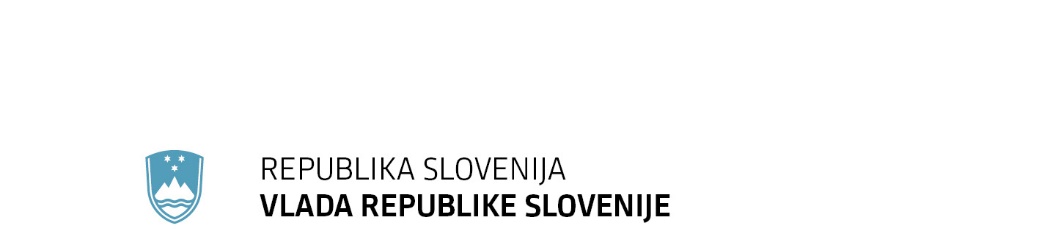 SPOROČILO ZA JAVNOST113. redna seja Vlade Republike Slovenije17. julij 2024 Uredba o zmanjševanju obremenjevanja okolja z emisijami toplogrednih plinov z ladijVlada je izdala Uredbo o zmanjševanju obremenjevanja okolja z emisijami toplogrednih plinov z ladij in jo objavi v Uradnem listu Republike Slovenije.1. januarja 2024 so se na podlagi Direktive (EU) 2023/959 Evropskega parlamenta in Sveta z dne 10. maja 2023 o spremembi Direktive 2003/87/ES o vzpostavitvi sistema za trgovanje s pravicami do emisije toplogrednih plinov v Uniji ter Sklepa (EU) 2015/1814 o vzpostavitvi in delovanju rezerve za stabilnost trga za sistem Unije za trgovanje z emisijami toplogrednih plinov v obstoječi sistem trgovanja z emisijskimi kuponi v EU, v katerega so že vključeni upravljavci naprav in operatorji zrakoplovov, vključile tudi ladjarske družbe, ki imajo obveznost predaje emisijskih kuponov za emisije toplogrednih plinov z ladij z bruto tonažo nad 5000 ton. Rok za prenos Direktive 2023/959/EU v delu, ki se nanaša na sistem trgovanja z emisijskimi kuponi za upravljavce naprav in ladjarske družbe, v nacionalni pravni red Republike Slovenije je bil 31. december 2023. Vlada je delni prenos te direktive izvedla s sprejetjem Uredbe o vrstah naprav, dejavnostih in toplogrednih plinih ter dodelitvi brezplačnih emisijskih kuponov za naprave in operatorje zrakoplova, s katero je določila, da je ministrstvo, pristojno za okolje, pristojni organ za ladjarsko družbo, ki opravlja dejavnost pomorskega prometa, določeno v Uredbi 2015/757/EU, in je registrirana v Republiki Sloveniji ali ji je pripisana na podlagi predpisa Evropske unije, ki določa seznam ladjarskih družb z navedbo pristojnega upravnega organa. S tem se je v skladu z Uredbo (EU) 2015/757 Evropskega parlamenta in Sveta z dne 29. aprila 2015 o spremljanju emisij ogljikovega dioksida iz pomorskega prevoza, poročanju o njih in njihovem preverjanju ter spremembi Direktive 2009/16/ES, zadnjič spremenjeno z Delegirano uredbo (EU) 2023/2776 Komisije (EU) z dne 12. oktobra 2023 o spremembi Uredbe (EU) 2015/757 Evropskega parlamenta in Sveta glede pravil za spremljanje emisij toplogrednih plinov in drugih pomembnih informacij v zvezi s pomorskim prometom, zagotovila pravna podlaga za odobritev načrta za spremljanje emisij toplogrednih plinov ladjarskim družbam in za uveljavitev zahteve za poročanje o emisijah z ladij v njihovi pristojnosti. Podnebni zakon, ki je v pripravi, bo sistem trgovanja z emisijskimi kuponi za ladjarske družbe celovito uredil in predlagano uredbo razveljavil. Do začetka njegove veljavnosti pa je treba zagotoviti tudi pravno podlago za izvajanje določb, ki se nanašajo na  predajo emisijskih kuponov za emisije toplogrednih plinov z ladij. Te bodo morale ladjarske družbe prvič predati šele 30. septembra 2025 za emisije, ki so jih ladje, za katere so pristojne, izpustile v letu 2024. Kljub temu pa je že v letu 2024 potrebna pravna podlaga za uveljavitev zahteve za predajo emisijskih kuponov, ki je ena od sestavin odločbe o odobritvi načrta za spremljanje emisij toplogrednih plinov z ladij. V ta namen predlagana Uredba o zmanjševanju obremenjevanja okolja z emisijami toplogrednih plinov z ladij na podlagi 19. točke tretjega odstavka 21. člena Zakona o varstvu okolja, ki pooblašča Vlado Republike Slovenije, da predpiše prepovedi, omejitve in druga pravila ravnanja pri opravljanju dejavnosti ali v potrošnji, določa deleže emisij toplogrednih plinov s plovb ladij, za katere je odgovorna posamezna ladjarska družba. Uredba prav tako določa postopno predajo emisijskih kuponov v letih 2025 in 2026 ter izjeme za emisije, za katere ladjarski družbi emisijskih kuponov bodisi ni potrebno predati bodisi jih lahko preda manj. Zaradi časovnega okvira je predviden skrajšan rok za uveljavitev uredbe, to je naslednji dan po objavi v Uradnem listu RS.Vir: Ministrstvo za okolje, podnebje in energijoVlada o podrobnostih zbirateljskih kovancev za 2025Vlada je danes izdala Uredbo o obsegu izdaje, sestavinah, apoenih in glavnih znamenjih zbirateljskih kovancev ob dogodku Evropska prestolnica kulture 2025 Nova Gorica – Gorizia, ločeno pa je določila tudi videz spominskega kovanca ob 100. obletnici rojstva Mikija Mustra.Republika Slovenija ob političnih, zgodovinskih, znanstvenih, kulturnih, športnih, humanitarnih in drugih dogodkih, ki so splošnega pomena za Slovenijo ali imajo širši mednarodni pomen, izdaja priložnostne kovance. Dogodke, ob katerih se v posameznem letu izdajo priložnostni kovanci, vlada določi z uredbo. V letu 2025 bomo priložnostne kovance tako izdali ob dveh dogodkih, in sicer ob dogodku Evropska prestolnica kulture 2025 Nova Gorica - Gorizia (zbirateljski kovanci) in ob 100. obletnici rojstva Mikija Mustra (spominski kovanec za dva evra). Z danes obravnavano uredbo je vlada določila značilnosti zbirateljskih kovancev ob evropski prestolnici kulture za 2025 in obseg izdaje. Predvidena je izdaja 750 zlatnikov z nominalno vrednostjo 100 evrov, 1250 srebrnikov z nominalno vrednostjo 30 evrov in 68.250 dvokovinskih kovancev z nominalno vrednostjo treh evrov. Likovna rešitev je bila izbrana na podlagi javnega natečaja, ki ga je objavila Banka Slovenije. Ločeno je vlada določila tudi glavna znamenja in obseg izdaje spominskega kovanca ob 100. obletnici rojstva Mikija Mustra. Na kovancu bodo upodobljeni trije junaki njegovih stripov, in sicer Zvitorepec, Lakotnik in Trdonja. Izdanih bo milijon kovancev. Tudi v tem primeru je bila likovna rešitev izbrana na podlagi javnega natečaja, ki ga je objavila Banka Slovenije. Vir: Ministrstvo za financeUredba o izvajanju intervencije konzorciji institucij znanja v podporo prehodu kmetijstva v zeleno, digitalno in podnebno nevtralno iz strateškega načrta skupne kmetijske politike 2023–2027Vlada je izdala Uredbo o izvajanju intervencije konzorciji institucij znanja v podporo prehodu kmetijstva v zeleno, digitalno in podnebno nevtralno iz strateškega načrta skupne kmetijske politike 2023–2027 in jo objavi v Uradnem listu Republike Slovenije.Namen te intervencije je povezati institucije znanja, ki delujejo v okviru sistema znanja in inovacij v kmetijstvu in okrepiti njihove zmogljivosti za učinkovitejši razvoj, izmenjavo, prenos in uporabo znanja ter inovacij v podporo prehodu v zeleno, digitalno in podnebno nevtralno kmetijstvo. Predmet podpore je izvedba programov konzorcijev na šestih vsebinskih področjih: poljedelstvo oziroma vrtnarstvo, vključno s semenarstvom, trajni nasadi, predvsem v sektorju sadjarstva, prehod v trajnostno živinorejo predvsem na področju dobrobiti živali, zmanjševanja izpustov toplogrednih plinov iz živinoreje ter prilagajanja na podnebne spremembe, ekološko kmetijstvo s poudarkom na rastlinski ekološki pridelavi, digitalizacija in robotizacija v rastlinski pridelavi ter prilagajanje na podnebne spremembe v rastlinski proizvodnji. V okviru izvedbe programa konzorcija so do podpore upravičene tudi naložbe, povezane z razvojem, izmenjavo in prenosom znanja v kmetijstvu z namenom prehoda v zeleno, digitalno in podnebno nevtralno kmetijstvo. Cilj podpore je omogočiti učinkovitejšo in hitrejšo preobrazbo kmetijstva v zeleno, digitalno in podnebno nevtralno. Podprtih bo šest konzorcijev, ki bodo morali združiti celotno verigo znanja na določenem vsebinskem področju – torej vse zmogljivosti, da bi lahko naslovili ključne izzive in vrzeli v znanju. Namen je, da se v okviru teh šestih konzorcijev vzpostavi celovito, moderno, tehnološko posodobljeno okolje (inovacijski ekosistem v kmetijstvu), kjer bo na enem mestu mogoče ustvarjati, izmenjati in prenašati znanje do končnih uporabnikov, zlasti kmetov. Potrebe kmetov morajo biti v programu konzorcija jasno prepoznane, prav tako mora biti njihova vloga v konzorciju aktivna. S tem se preusmerjamo od linearnega k interaktivnemu inovacijskemu modelu ustvarjanja, izmenjave in prenosa znanja v kmetijstvu. Uredba določa namen in cilje intervencije, način izvedbe intervencije, upravičenca, upravičene stroške, pogoje za dodelitev in izplačilo podpore, merila za izbor vlog, finančne določbe, obveznosti in upravne sankcije.Vir: Ministrstvo za kmetijstvo, gozdarstvo in prehranoUredba o izvajanju intervencije podpora za projekte evropskega partnerstva za inovacije za kmetijsko produktivnost in trajnostnost iz strateškega načrta skupne kmetijske politike 2023–2027 Vlada je izdala Uredbo o izvajanju intervencije podpora za projekte evropskega partnerstva za inovacije (EIP) za kmetijsko produktivnost in trajnostnost  iz strateškega načrta skupne kmetijske politike 2023–2027 in jo objavi v Uradnem listu Republike Slovenije.Uredba ureja namen in cilje intervencije, projekt, pogodbeno partnerstvo za namen izvedbe projekta, pogodbo o medsebojnem sodelovanju, upravičenca do podpore, vodilnega partnerja in njegove obveznosti, upravičene aktivnosti projekta, upravičene in neupravičene stroške, obdobje upravičenosti stroškov, javni razpis, pogoje ob vložitvi vloge na javni razpis, obvezne priloge k vlogi na javni razpis, merila za izbor vlog, pogoje ob vložitvi zahtevka za izplačilo sredstev, časovno dinamiko vlaganja zahtevkov za izplačilo sredstev, obveznosti, ki morajo biti izpolnjene ves čas trajanja projekta, finančne določbe ter upravne sankcije. Z intervencijo se želi spodbuditi tehnološki razvoj, okoljsko in podnebno preobrazbo na kmetijskih gospodarstvih ter uvedbo novih rešitev za reševanje konkretnih problemov in ciljev na področju kmetijstva, gozdarstva in podeželja.V okviru intervencije se bodo oblikovale operativne skupine EIP, ki bodo skrbele za izvedbo projektov EIP z namenom reševanja konkretnega problema oziroma izziva na kmetijskem gospodarstvu, pri čemer bo posebna pozornost namenjena hitrejšemu in širšemu prenosu inovativnih rešitev v prakso, vključno z izmenjavo znanja med kmetijskimi gospodarstvi ter razširjanjem rezultatov projekta.Vir: Ministrstvo za kmetijstvo, gozdarstvo in prehranoUredba o izvajanju intervencije regijski pristop povezovanja lokalnih proizvodov s poudarkom na ekoloških proizvodih iz strateškega načrta skupne kmetijske politike 2023–2027Vlada je sprejela Uredbo o izvajanju intervencije regijski pristop povezovanja lokalnih proizvodov s poudarkom na ekoloških proizvodih iz strateškega načrta skupne kmetijske politike 2023-2027 in jo objavi v Uradnem listu Republike Slovenije.Uredba določa podrobnejša pravila za izvajanje intervencije regijski pristop povezovanja lokalnih proizvodov s poudarkom na ekoloških proizvodih iz strateškega načrta skupne kmetijske politike 2023-2027. Cilj intervencije je spodbujanje povezovanja kmetijskih gospodarstev v verigo od lokalnih proizvajalcev, do predelovalcev, zadrug, sektorja HORECA, obratov javne prehrane ali trgovin znotraj geografsko zaokroženega območja, ki povezuje vsaj dve soležni občini v Republiki Sloveniji. Drugi cilji intervencije so večja prepoznavnost in višja dodana vrednost lokalnih pridelkov in proizvodov z vključevanjem v znamke ali kolektivne znamke oziroma sheme kakovosti priznane na podlagi predpisov Evropske unije (zaščitena geografska označba, zaščitena označba porekla, zajamčena tradicionalna posebnost, ekološka pridelava in predelava) in povečanje števila lokalnih proizvajalcev za zagotavljanje večjih količin lokalne hrane. Intervencija bo prispevala k trajnostni proizvodnji in predelavi lokalnih proizvodov z večjim vključevanjem ekoloških kmetij v partnerstvo kot tudi z ustanovitvijo novih kratkih dobavnih verig na geografsko zaokroženem območju. Omogočala bo tudi boljši prenos znanja in usposabljanja članov partnerstva, kot tudi ozaveščanje lokalne skupnosti o pomenu lokalne hrane. Upravičenec je vodilni partner pogodbenega partnerstva, ki je član partnerstva in pravna oseba, ki ima sedež na geografsko zaokroženem območju.Pomembnejši pogoji za vložitev vloge na javni razpis so:vzpostavljeno pogodbeno partnerstvo za izvajanje načrta, z opredeljenim vodilnim partnerjem in vključenim zahtevanim minimalnim številom članov partnerstva izdelan načrt za obdobje do 30. 6. 2029, izjave občin in lokalnih akcijskih skupin o seznanitvi z obstoječim geografsko zaokroženim območjemčlani partnerstva so ustrezno certificirana ekološka kmetijska gospodarstva, gre za novo obliko sodelovanja oziroma bo vlagatelj aktivnosti, določene v načrtu, začel izvajati na novo. Podpora iz te intervencije je namenjena kritju stroškov, povezanih z vzpostavitvijo partnerstva, njegovemu upravljanju ter pripravi in izvajanju načrta razvoja geografsko zaokroženega območja v celotnem obdobju izvajanja načrta. Vir: Ministrstvo za kmetijstvo, gozdarstvo in prehranoUredba o izvajanju Uredbe o nadzoru salmonele in drugih opredeljenih povzročiteljev zoonoz, ki se prenašajo z živili Vlada je izdala Uredbo o izvajanju Uredbe (ES) o nadzoru salmonele in drugih opredeljenih povzročiteljev zoonoz, ki se prenašajo z živili in jo objavi v Uradnem listu Republike Slovenije.S to Uredbo se določa pristojni organ, posebni ukrepi pri ugotovitvi salmonele pri perutnini ter prekrški in sankcije za izvajanje Uredbe Evropskega parlamenta in Sveta z dne 17. novembra 2003 o nadzoru salmonele in drugih opredeljenih povzročiteljev zoonoz, ki se prenašajo z živili.Vir: Ministrstvo za kmetijstvo, gozdarstvo in prehranoUredba o spremembah in dopolnitvah Uredbe o ukrepih za zatiranje in preprečevanje širjenja zlate trsne rumenice Vlada je izdala Uredbo o spremembah in dopolnitvah Uredbe o ukrepih za zatiranje in preprečevanje širjenja zlate trsne rumenice in jo objavi v Uradnem listu Republike Slovenije.Zaradi množičnega izbruha zlate trsne rumenice v Sloveniji je vlada v lanskem letu izdala Uredbo o ukrepih za zatiranje in preprečevanje širjenja zlate trsne rumenice. Veljavna uredba se dopolnjuje v delu, ki se nanaša na posebne zahteve za razmnoževalni material trte za izvajanje predpisa EU, in uvaja nov ukrep tretiranja razmnoževalnega materiala trte z metodo vroče vode v skladu z mednarodnim standardom Evropske in mediteranske organizacije za varstvo rastlin – EPPO. Določajo se pogoji in postopek pridobitve dovoljenja za tretiranje z vročo vodo, obveznosti izvajalcev in naročnikov tretiranja ter inšpekcijski nadzor. S spremembami in dopolnitvami uredbe se določajo tudi bolj pregledni postopki glede finančnega nadomestila, predvsem glede urejanja stanja v Registru kmetijskih gospodarstev ter pogojev za izplačilo in rokov za vlaganje vlog. Prilagodijo se tudi modelni izračuni za višino upravičenih stroškov ter vsebina vloge za finančno nadomestilo.  Zaradi širitve okuženih območij v razmejenih območjih za zadrževanje zlate trsne rumenice v severovzhodni in jugovzhodni Sloveniji se spreminja seznam občin, v katerih se izvajajo ukrepi. Vir: Ministrstvo za kmetijstvo, gozdarstvo in prehranoSpremenjen Odlok o ustanovitvi Sveta za socialno ekonomijo Vlada je izdala Odlok o spremembi Odloka o ustanovitvi Sveta za socialno ekonomijo, s katerim se spreminja organizacija, ki predlaga člane oziroma predstavnike socialnih podjetij v Svet za socialno ekonomijo. Kot strokovno institucijo s področja socialne ekonomije spremenjeni odlok opredeljuje Fundacijo za izboljšanje zaposlitvenih možnosti PRIZMA, ustanovo.Svet za socialno ekonomijo je bil ustanovljen z Odlokom o ustanovitvi Sveta za socialno ekonomijo, ki ga je Vlada Republike Slovenije izdala na podlagi Zakona o socialnem podjetništvu. Odlok o ustanovitvi Sveta za socialno ekonomijo v 6. členu določa organizacije, ki predlagajo člane sveta. Člane sveta predlagajo:po enega predstavnika ministrstva, pristojna za področja zaposlovanja, kmetijstva, zdravja, okolja, javne uprave, financ, kulture, zunanjih zadev, evropske kohezijske politike,enega predstavnika Kabinet predsednika Vlade Republike Slovenije,dva predstavnika socialnih podjetij Združenje Socialna ekonomija Slovenije, so. p.,dva predstavnika zadrug Zadružna zveza Slovenije, z. o. o. in Združenje CAAP, so. p.,enega predstavnika invalidskih podjetij Zavod invalidskih podjetij Slovenije,enega predstavnika zaposlitvenih centrov Zavod zaposlitvenih centrov,enega predstavnika reprezentativnih združenj lokalnih skupnosti Skupnost občin Slovenije, Združenje občin Slovenije in Združenje mestnih občin Slovenije,dva predstavnika socialnih partnerjev, v vlogi reprezentativnih sindikalnih konfederacij in reprezentativnih delodajalskih organizacij Ekonomsko-socialni svet,enega predstavnika strokovnih institucij s področja socialne ekonomije Zavod center za informiranje, sodelovanje in razvoj nevladnih organizacij.S tem predlogom Odloka o spremembi Odloka o ustanovitvi Sveta za socialno ekonomijo se spreminja organizacija, ki predlaga člane oziroma predstavnike socialnih podjetij v Svet za socialno ekonomijo, in sicer zaradi pravnomočnega končanja stečajnega postopka dne 25. 11. 2023 in izbrisa subjekta Združenje Socialna ekonomija Slovenije, socialno podjetje dne 17. 1. 2024, ki je skladno s trenutno veljavnim odlokom predlagalo predstavnike socialnih podjetij v Svet za socialno ekonomijo.Z Odlokom o spremembi Odloka o ustanovitvi Sveta za socialno ekonomijo se opredeli kot strokovno institucijo s področja socialne ekonomije Fundacijo za izboljšanje zaposlitvenih možnosti PRIZMA. Slednja od leta 2015 aktivno izvaja dejavnosti podpornega okolja na področju socialne ekonomije oziroma strokovne naloge na področju socialne ekonomije. Hkrati razpolaga s kadrovskimi viri, ki lahko zagotovijo izvedbo transparentnega in enakopravnega izbora predstavnikov socialnih podjetij.Vir: Ministrstvo za gospodarstvo, turizem in športVlada razglasila 28. september za dan civilne obrambeSkladno s 3. členom Zakona o obrambi civilna obramba poleg vojaške obrambe predstavlja enega izmed dveh delov obrambnega sistema države. Vojaška in civilna obramba tvorita celoto.Civilna obramba obsega ukrepe za delovanje državnih organov in organov lokalne samouprave za delovanje v vojni, gospodarsko in psihološko obrambo ter druge nevojaške oblike obrambe, ki jih izvajajo državljani, samoupravne lokalne skupnosti, državni organi, gospodarske družbe, zavodi in druge organizacije. Njen cilj, skladno s Strategijo civilne obrambe, je podpora Slovenski vojski in vojaški obrambi države ter ohranitev neprekinjenega delovanja oblasti in gospodarskih ter drugih dejavnosti, pomembnih za obrambo, preskrbo in preživetje prebivalstva.Civilna obramba (termin, ki se je uveljavil z Zakonom o obrambi iz leta 1994) izhaja iz obrambnih priprav in obrambnih načrtov, ki so bili pripravljeni v letih 1990 in 1991. Temeljni dokument, ki opredeljuje tudi obrambno načrtovanje, predstavlja Ustavni zakon za izvedbo ustavnih amandmajev XCVI in XCVII k ustavi Republike Slovenije na področju ljudske obrambe, s katerim je bila dana pristojnost tedanjemu Izvršnemu svetu Skupščine Republike Slovenije, da med drugim podrobneje ureja izdelavo obrambnih in obrambno razvojnih načrtov. Ker je bil navedeni ustavni zakon sprejet 28. septembra 1990, se 28. september razglasi za dan civilne obrambe.Ministrstvo za obrambo, ki je pristojno za spremljanje, usklajevanje in usmerjanje aktivnosti na področju civilne obrambe, bo skrbelo za ustrezno zaznamovanje dneva civilne obrambe.Vir: Ministrstvo za obramboSklep o določitvi višine sredstev iz prispevka za delovanje Centra za podporeVlada je določila višino sredstev iz prispevka za zagotavljanje podpor proizvodnji električne energije v soproizvodnji z visokim izkoristkom in iz obnovljivih virov energije za izvajanje gospodarske javne službe dejavnosti Centra za podpore v višini 3.250.000 evra za leto 2024, od tega :2.260.000 evrov za delovanje Centra za podpore,990.000 evrov  za izvajanje nalog kontaktne točke.Z dnem sprejema tega sklepa preneha veljati sklep Vlade Republike Slovenije z dne 18. 5. 2023.Skladno s šestim odstavkom 18. člena Zakona o spodbujanju rabe obnovljivih virov energije, ki določa, da »Center za podpore pridobiva sredstva za svoje delovanje iz prispevka za zagotavljanje podpor proizvodnji električne energije v soproizvodnji z visokim izkoristkom in iz obnovljivih virov energije, višino sredstev iz prispevka za delovanje Centra za podporo določi vlada na podlagi sprejetega letnega programa dela in finančnega načrta družbe«Poslovni načrt družbe BORZEN za obdobje 2024-2026 je nadzorni svet potrdil dne 20. 12. 2023, ki je bil podlaga za Letni načrt upravljanja kapitalskih naložb Republike Slovenije v upravljanju Vlade Republike Slovenije za leto 2024 (LNU za 2024), ki ga je Vlada RS sprejele na svoji 107. seji dne 13. 6. 2024. Na podlagi dodatnih nalog, ki jih je Center za podpore prejel z ZSROVE, je treba dvigniti sredstva v letu 2024 za delovanje centra za podpore z 1.250.000 evrov (določen s sklepom z dne 18. maja 2023) na 2.260.000 evra in za izvajanje nalog kontaktne točke s 690.000 evrov na 990.000 evrov, tako da znaša skupna vrednost prispevka za Center za podpore 3.250.000 evrov.Vir: Ministrstvo za okolje, podnebje in energijoSprememba in dopolnitev sklepa o soglasju k vsebini razpisa za vpis v magistrske študijske programe druge stopnje	Vlada Republike Slovenije je sprejela Sklep o spremembah in dopolnitvi Sklepa o soglasju k vsebini razpisa za vpis v magistrske študijske programe druge stopnje za študijsko leto 2024/2025. Te se nanašajo na povišanje rednih vpisnih mest za tujce (državljane držav nečlanic Evropske unije) za vpis v 1. letnik na treh magistrskih študijskih programih Fakultete za elektrotehniko, računalništvo in informatiko, kar je junija sprejel senat Univerze v Mariboru. Gre za študijske programe Informatika in podatkovne tehnologije, Računalništvo in informacijske tehnologije in Medijske komunikacije.Vir: Ministrstvo za visoko šolstvo, znanost in inovacijeVlada je dopolnila sklep o uporabi letala FalconVlada Republike Slovenije je na seji dopolnila sklep Vlade Republike Slovenije o uporabi letala Falcon z dne 28. julija 2016 z dopolnitvami in spremembami tako, da lahko upravičenci za njegovo uporabo pod enakimi pogoji, kot so s tem sklepom določeni za letalo Falcon 2000 EX, v času neplovnosti letala Falcon 2000 EX izjemoma uporabljajo tudi letali Slovenske vojske Turbolet L-410 in C-27J Spartan, če ju Slovenska vojska v tem času ne potrebuje za opravljanje svojih nalog.Z zadnjo spremembo sklepa o uporabi letala Falcon iz leta 2021 je bila za protokolarne prevoze že omogočena uporaba letala Slovenske vojske Turbolet L-410. Z nakupom in vključitvijo letala C-27J Spartan v letalsko floto Slovenske vojske je mogoča tudi omejena uporaba tega letala, kadar letalo Falcon 2000EX zaradi neplovnosti ni na voljo. Na podlagi predhodnega soglasja vlade je v Cenik helikopterskih in letalskih prevozov z zrakoplovi Slovenske vojske že vključena tudi cena za prevoze z navedenim letalom, ki znaša 6063,23 evra z vključenim DDV.S predlagano rešitvijo bo ob upoštevanju vseh omejitev zapolnjena vrzel, ki nastane med neplovnostjo letala Falcon. Vir: Ministrstvo za obramboVlada sprejela načrt upravljanja kulturnega spomenika – gradu TurjakVlada je na redni seji sprejela Načrt upravljanja kulturnega spomenika državnega pomena grad Turjak za obdobje 2024–2028. Načrt je temeljni dokument za zagotovitev trajnega, učinkovitega in usklajenega upravljanja gradu Turjak. Grad Turjak in območje gradu Turjak imata zaradi kulturnih, arheoloških, krajinskih, umetnostno arhitekturnih, zgodovinskih in drugih izjemnih lastnosti poseben pomen za Republiko Slovenijo. Zato ju je vlada leta 1999 razglasila za kulturni spomenik državnega pomena z lastnostmi kulturne krajine, umetnostno arhitekturnega spomenika in zgodovinskega spomenika. Na podlagi Zakona o lastninjenju kulturnih spomenikov v družbeni lasti je grad Turjak leta 1999 postal last Republike Slovenije, njegov upravljavec pa Ministrstvo za kulturo. Ministrstvo je v obdobju 2002–2006 obnovilo del gradu. Obnovljeni del je ministrstvo leta 2019 oddalo v najem zasebni gospodarski družbi, ki v njem izvaja muzejsko, razstavno, izobraževalno, prireditveno in gostinsko dejavnost.Načrt upravljanja gradu Turjak vsebuje pregled kulturnih vrednot, ki jih je posebej treba ohranjati in razvijati, vizijo varstva in razvoja, strateške in izvedbene cilje upravljanja, določbe, ki se nanašajo na upravljavsko strukturo in ukrepe za varstvo pred naravnimi nesrečami, načrt dejavnosti s finančnim okvirom, še posebej za zagotavljanje dostopnosti in upravljanje obiska, kazalnike in način spremljanja izvajanja načrta upravljanja za obdobje 2024–2028 ter rok veljavnosti načrta, način dopolnjevanja in spreminjanja načrta.Načrt je izdelan na podlagi Zakona o varstvu kulturne dediščine, ki določa, da je za vse kulturne spomenike in spomeniška območja, ki imajo upravljavca, treba sprejeti načrt upravljanja, s katerim se določijo strateške in izvedbene usmeritve za celovito ohranjanje kulturnega spomenika ali spomeniškega območja in način izvajanja njegovega varstva. Obnova gradu Turjak s pripadajočimi pristavami in parkom se bo sofinancirala v okviru Načrta za okrevanje in odpornost (NOO) v višini 8.514.153,78 evra in proračuna Ministrstva za kulturo v višini 1.919.780,47 evra. Za redna vzdrževalna dela so sredstva načrtovana v NRP. V okvirni vir financiranja izvajanja načrta upravljanja pa sodijo tudi prihodki najemnika.Vir: Ministrstvo za kulturoVlada se je seznanila z informacijo o letošnjem poročilu o staranjuVlada se je danes seznanila z Informacijo o Poročilu o staranju 2024. Poročilo, ki prikazuje dolgoročne projekcije izdatkov, povezane s staranjem prebivalstva, vsaka tri leta pripravi Evropska komisija v sodelovanju z državami članicami. Koordinacija priprave projekcij poteka na ravni Komisije v okviru delovne skupine za staranje prebivalstva pri Odboru za ekonomsko politiko. V Sloveniji pripravo dolgoročnih projekcij vodi in usklajuje medinstitucionalna delovna skupina pri Ministrstvu za finance.Poročilo o staranju 2024 predvideva, da se bodo javni izdatki, povezani s staranjem prebivalstva, v Sloveniji povišali z 22,1 odstotka bruto domačega proizvoda (BDP) v letu 2022 na 27,5 odstotka BDP v letu 2070 oziroma za 5,4 odstotne točke (o. t.) BDP. V EU se v povprečju predvideva manjši porast stroškov staranja, ki se bodo s 24,4 odstotka BDP v letu 2022 predvidoma zvišali na 25,6 % BDP v letu 2070. Z izjemo izdatkov za izobraževanje se bodo v Sloveniji do leta 2070 povišale vse kategorije izdatkov za staranje, najbolj pa izdatki za pokojnine (z 9,8 odstotka BDP v 2022 na 13,7 odstotka BDP v 2070), ki tudi sicer predstavljajo najvišji delež celotnih izdatkov staranja. Vir: Ministrstvo za financeVlada Republike Slovenije se je seznanila s Skupnim poročilom o prostovoljstvu v Republiki Sloveniji za leto 2023Vlada Republike Slovenije se je seznanila s Skupnim poročilom o prostovoljstvu v Republiki Sloveniji za leto 2023, ki je kot priloga sestavni del tega sklepa.Zakon o prostovoljstvu v šestem odstavku 41. člena določa, da mora ministrstvo, pristojno za javno upravo, na podlagi zbira podatkov, ki ga pripravi pristojna agencija za javnopravne evidence in storitve (AJPES), pripraviti skupno poročilo o prostovoljstvu v Republiki Sloveniji za preteklo koledarsko leto in ga predložiti Vladi Republike Slovenije v seznanitev. Analiza podatkov organizacij, ki so vpisane v vpisnik, kaže, da je v letu 2023 skladno z zakonom oddalo poročilo o prostovoljskem delu 2.218 prostovoljskih organizacij in 268 organizacij s prostovoljskim programom - javnih zavodov (leta 2022 pa 2.094 prostovoljskih organizacij in 247 organizacij s prostovoljskim programom).Skupno število prostovoljcev, ki so opravljali prostovoljsko delo in so vodeni v vpisnikuprostovoljskih organizacij in organizacij s prostovoljskim programom, je bilo 206.845 (leta 2022 pa 226.106), opravili pa so 8.072.127 ur prostovoljskega dela (leta 2022 pa 9.245.305 ur). Največ prostovoljskega dela je bilo ponovno opravljenega na področju socialne dejavnosti (47,4 %). Leta 2022 je bilo opravljenega za 79.531.540 evrov (leta 2022 pa  za 92.625.736 evrov) organiziranega prostovoljskega dela, kar kaže na velik prispevek prostovoljskega dela k splošni družbeni blaginji v Republiki Sloveniji.V poročilu so predstavljeni uradni podatki o organiziranem prostovoljskem delu, kar pomeni, da je zajeto tisto prostovoljsko delo, ki se opravlja v okviru prostovoljskih organizacij in ga posameznik izvaja redno in najmanj 24 ur letno. V poročilo ni zajeto prostovoljstvo, ki se opravlja v okviru organizacij, ki se niso vpisale v vpisnik ali pa ga posamezniki opravljajo manj kot 24 ur letno. Tako v poročilu niso zajete tudi prostovoljske akcije v manjšem obsegu. Ocenjujemo, da je v Sloveniji veliko več prostovoljskega dela, kot ga zajamejo uradne evidence.Pri obdelavi skupnih zbirnih podatkov o prostovoljstvu za leto 2023 je bilo ugotovljeno, da je upadlo skupno število prostovoljskih ur in število prostovoljcev, kar po pregledu zbirnega poročila in povratnih informacij s strani prostovoljskih organizacij ne odraža dejanskega stanja. V mesecih, ko je cela Slovenija stopila skupaj in nesebično pomagala ljudem, ki so jih poplave najbolj prizadele, je bilo vodenje evidenc in poročanje o prostovoljskem delu postavljeno na stranski tir. Veliko je bilo neorganiziranega prostovoljstva, ki ne bo nikoli zajeto v uradno statistiko.Vir: Ministrstvo za javno upravoPeto poročilo medresorske komisije za človekove praviceVlada se je seznanila s petim poročilom medresorske komisije za človekove pravice, katerega priloga so prenovljene smernice za pripravo poročil Republike Slovenije in izvedbo sorodnih mednarodnih aktivnosti na področju človekovih pravic.Peto poročilo Medresorske komisije za človekove pravice Vladi Republike Slovenije povzema delo v obdobju od 1. januarja 2022 do 31. decembra 2023. Komisija ima sicer mandat za usklajevanje poročanja po ratificiranih mednarodnih instrumentih varstva človekovih pravic in svoboščin, poročanje na podlagi drugih mehanizmov ter spremljanje izvajanja sprejetih obveznosti s področja človekovih pravic. Komisija sodeluje s predstavniki drugih institucij in civilne družbe.V prilogi poročila so v seznanitev vključene prenovljene smernice za pripravo poročil Republike Slovenije in izvedbo sorodnih mednarodnih aktivnosti na področju človekovih pravic, ki so namenjene poenotenemu sodelovanju z mednarodnimi nadzornimi organi in mehanizmi na področju človekovih pravic. Smernice so bile posodobljene predvsem zaradi ratifikacije nove mednarodne pogodbe s področja človekovih pravic - Mednarodne konvencije o zaščiti vseh oseb pred prisilnim izginotjem - leta 2021.Vir: Ministrstvo za zunanje in evropske zadeveČetrto nacionalno poročilo Slovenije za Univerzalni periodični pregledVlada Republike Slovenije je sprejela četrto nacionalno poročilo Republike Slovenije za Univerzalni periodični pregled in zadolžila Ministrstvo za zunanje in evropske zadeve, da poročilo posreduje Uradu visokega komisarja OZN za človekove pravice.V okviru Univerzalnega periodičnega pregleda, mehanizma Sveta OZN za človekove pravice, potekajo redni medsebojni pregledi spoštovanja človekovih pravic v posameznih državah. Trenutno poteka četrti krog pregledov, ki je namenjen predvsem pregledu izvajanja priporočil iz preteklih krogov, predvsem tretjega, ki je za Slovenijo potekal novembra 2019.Poročilo v vsebinskem smislu zajema ukrepe, ki so bili sprejeti in izvedeni v obdobju od zadnjega pregleda in sledi predlagani strukturi ter vključuje informacije o izvajanju posameznih priporočil po vsebinskih sklopih. V poročilo sta vključeni tudi posebni poglavji o uspehih in izzivih na področju človekovih pravic. Slovenija je sicer 2022 prostovoljno pripravila vmesno poročilo, ki zajema obdobje od novembra 2019 do januarja 2022.Stanje človekovih pravic v Sloveniji bo ponovno pregledano na 48. zasedanju delovne skupine za Univerzalni periodični pregled 28. januarja 2025. Sodelovanje v pregledu ter priprava nacionalnega poročila je obveznost vseh držav članic OZN.Vir: Ministrstvo za zunanje in evropske zadeveVlada je sprejela Poročilo o varstvu pred ionizirajočimi sevanji in jedrski varnosti v Republiki Sloveniji leta 2023Vlada Republike Slovenije je sprejela Poročilo o varstvu pred ionizirajočimi sevanji in jedrski varnosti v Republiki Sloveniji leta 2023 in ga pošlje Državnemu zboru Republike Slovenije. Poročilo bo objavljeno na spletni strani Uprave Republike Slovenije za jedrsko varnost.Poročilo o varstvu pred ionizirajočimi sevanji in jedrski varnosti v Republiki Sloveniji je vsako leto pripravljeno na podlagi Zakona o varstvu pred ionizirajočimi sevanji in jedrski varnosti (ZDU-1O) ter povzema vsa dogajanja, povezana z varstvom pred ionizirajočimi sevanji in jedrsko varnostjo. Poročilo je hkrati poglavitni način seznanjanja širše javnosti s poglavitnim dogajanjem v preteklem letu na tem področju.Poročilo ugotavlja, da je leto 2023 minilo brez večjih posebnosti, prav tako pa je bil dosežen temeljni cilj jedrske in sevalne varnosti, to je varstvo ljudi in okolja pred nepotrebnimi škodljivimi učinki ionizirajočih sevanj.Vir: Ministrstvo za naravne vire in prostorZaključni račun in poročilo o delu Sklada kmetijskih zemljišč in gozdov Republike Slovenije za leto 2023Vlada je dala soglasje k Zaključnemu računu in poročilu o delu Sklada kmetijskih zemljišč in gozdov Republike Slovenije za leto 2023. Sklad kmetijskih zemljišč in gozdov Republike Slovenije je poslovno leto 2023 zaključil s presežkom prihodkov nad odhodki v višini 6 milijonov evrov. Poleg pokrivanja vseh finančnih obveznosti je Sklad vsa razpoložljiva sredstva namenil ključnim dejavnostim Sklada:povečevanju deleža zemljišč v državni lasti,izboljšanju posestne strukture kmetijskih zemljišč v lasti Republike Slovenije.Vir: Ministrstvo za kmetijstvo, gozdarstvo in prehranoVlada sprejela mnenje o zahtevi za oceno ustavnosti drugega odstavka 110.b člena Zakona o prevozih v cestnem prometu Državni svet Republike Slovenije v zahtevi za oceno ustavnosti izpodbija določbo drugega odstavka 110.b člena Zakona o prevozih v cestnem prometu (ZPCP-2), ki predpisuje, da mora pošiljatelj oziroma prejemnik plačati znesek 100 eurov za vsako začeto nadaljnjo uro čakanja, če vozilo čaka na nakladanje ali razkladanje blaga več kot eno uro po času, ki je bil določen za naklad ali razklad blaga, razen če pogodba o prevozu določa drugačne pogoje. Navedena določba je bila v ZPCP-2 dodana s 34. členom Zakona o spremembah in dopolnitvah Zakona o prevozih v cestnem prometu (ZPCP-2L). Bistveni razlog za zahtevo je, da naj bi bila določba nesorazmerna, saj niso podani stvarni razlogi za različno obravnavo prevoznikov, pošiljateljev in prejemnikov blaga v zvezi z vzroki z nastalo zamudo. Pobudnik navaja, da je bilo spregledano dejstvo, da do zamude lahko pride tudi iz razlogov na strani prevoznika (na primer, ko prevoznik zamudi na naklad ali razklad blaga).Iz mnenja vlade izhaja, da navedbe pobudnika glede nesorazmernosti določbe niso utemeljene, saj določba drugega odstavka 110.b člena omogoča, da lahko pogodba o prevozu določa drugačne pogoje, kar pomeni, da se vsi subjekti v zvezi z nakladom ali razkladom blaga dogovorijo tudi o obveznostih prevoznega podjetja v primeru kršitve pogodbe.Vir: Ministrstvo za infrastrukturoVlada je sprejela odgovor Republike Slovenije na obrazloženo mnenje Komisije, ki stopnjuje ukrepe povezane s kršitvijo Slovenija se mora do sredine avgusta odzvati na obrazloženo mnenje zaradi slabega ohranitvenega stanja travniških vrst in travniških habitatov, ki ga je s stani Evropske komisije (EK) prejela marca letos. Ministrstvo za naravne vire in prostor (MNVP) je skupaj z Ministrstvom za kmetijstvo, gozdarstvo in prehrano (MKGP), Skladom kmetijskih zemljišč in gozdov (SKZG), Zavodom RS za varstvo narave ter upravljavci dveh zavarovanih območij oblikovalo ukrepe, s katerimi bo Slovenija zagotovila izboljšanje stanja vrst in habitatov, ki so predmet predsodnega postopka. Ena izmed ključnih aktivnosti bo uvedba dodatnih pogojev za prilagojeno upravljanje na manjšem delu državnih kmetijskih zemljišč. Z aktivnostmi za izboljšano doseganje ciljev Natura 2000 vrst in habitatov na traviščih bo Slovenija izkazala odločno zavezo k reševanju navedb EK v presodnem postopku.Marca letos je Slovenija s strani EK prejela obrazloženo mnenje zaradi neupoštevanja Direktive o habitatih in Direktive o pticah v zvezi z varstvom travišč, travniških ptic in metulja barjanskega okarčka. Na stopnjevanje ukrepanja EK se Slovenija odziva s pojasnili in dodatnimi aktivnostmi za izboljšano doseganje ciljev Natura 2000 vrst in habitatov na traviščih. Republika Slovenija (RS) uvodoma poudarja, da je vzpostavila vrsto ukrepov, ki služijo izboljšanju stanja, s tem pa tudi preprečitvi slabšanja stanja tudi s ciljnimi naravovarstvenimi intervencijami Strateškega načrta Skupne kmetijske politike kot tudi z ukrepi za izboljšanje stanja navedenih vrst in habitatnih tipov preko prednostnih projektov Programa upravljanja območij Natura 2000 (PUN) za financiranje iz sredstev evropske kohezijske politike. RS med drugim izpostavlja, da je bila sprejeta odločitev, da se na manjšem delu državnih kmetijskih zemljišč v upravljanju SKZG uvede dodatne zakupne pogoje za prilagojeno upravljanje zemljišč. Dogovor pristojnih organov o postopnem uvajanju pogojev v zakupne pogodbe na delu kmetijskih zemljišč znotraj treh izbranih lokacij v Sloveniji temelji na zakonski dolžnosti upravljanja državnih kmetijskih zemljišč na način, da država sledi ciljem ohranjanja narave, ki izhajajo iz določil predpisov, ki urejajo ohranjanje narave, Programa upravljanja območij Natura 2000 in ob upoštevanju ciljev, določenih v Nacionalnem programu varstva narave. Dodatni zakupni pogoji za prilagojeno upravljanje državnih kmetijskih zemljišč bodo na manjšem delu Slovenije znotraj treh območij Nature 2000 stopili v veljavo konec leta 2025. Pogodbe ne bodo podaljšane avtomatsko, temveč skladno z novimi pogoji.Druge aktivnosti za izboljšanje stanja vrst in habitatovSlovenija med ključne aktivnosti za izboljšano doseganje ciljev Natura 2000 na traviščih uvršča tudi:Aktivnosti na zasebnih zemljiščih: Pristojni organi se bodo zavzemali za doseganje ciljev PUN 2023-2028 in ciljev SN SKP s ciljnimi naravovarstvenimi intervencijami SKP. Izvajanje ukrepov PUN bodo zagotovili tudi s kohezijskimi in drugimi EU projekti ter z rednim delom javnih služb varstva narave, vključno z odkupom zasebnih zemljišč in okrepljenim naravovarstvenim nadzorom;Organizacijske ukrepe: Ustanovitev Skupine za kmetovanje v varovanih območjih narave za namene priprave SKP in strateškega načrta po letu 2027 ter ustanovitev strokovne posvetovalne skupine za izvajanje PUN na traviščih;Pripravo skupnega komunikacijskega načrta MKGP in MNVP;Spremembo pravnih podlag: dopolnitev varstvenih ukrepov na zavarovanih območjih ter sprejemom novele Zakona o ohranjanju narave – uzakonitev predkupne pravice na Natura 2000 območjih in krepitev sistema nadzora.Vir: Ministrstvo za naravne vire in prostorVlada se je seznanila četrtim slovenskim poročilom o izvajanju Direktive o varnosti ravnanja z izrabljenim gorivom in varnosti ravnanja z radioaktivnimi odpadkiVlada Republike Slovenije se je seznanila s Četrtim nacionalnim poročilom po Direktivi Sveta 2011/70/Euratom o vzpostavitvi okvira Skupnosti za odgovorno in varno ravnanje z izrabljenim gorivom in radioaktivnimi odpadki. Vlada Republike Slovenije pooblašča Upravo Republike Slovenije za jedrsko varnost, da predloži poročilo Evropski komisiji.V nacionalnem poročilu je ocenjeno, da sta slovenska zakonodaja in praksa na področju ravnanja z radioaktivnimi odpadki in izrabljenim gorivom v skladu z zahtevami iz direktive o radioaktivnih odpadkih.V Sloveniji sta nacionalna politika in strategija jedrske varnosti jasno določeni v Resoluciji o jedrski in sevalni varnosti v Republiki Sloveniji za obdobje 2024−2033. Nacionalna politika in strategija ravnanja z radioaktivnimi odpadki in izrabljenim gorivom je podrobneje opisana v Resoluciji o nacionalnem programu ravnanja z radioaktivnimi odpadki in izrabljenim gorivom za obdobje 2023–2032.Vir: Ministrstvo za naravne vire in prostorVlada sprejela 8. poročilo o izpolnjevanju obveznosti Republike Slovenije po Skupni konvenciji o varnosti ravnanja z izrabljenim gorivom in varnosti ravnanja z radioaktivnimi odpadkiVlada Republike Slovenije je sprejela 8. poročilo o izpolnjevanju obveznosti po Skupni konvenciji o varnosti ravnanja z izrabljenim gorivom in varnosti ravnanja z radioaktivnimi odpadki ter pooblašča Upravo Republike Slovenije za jedrsko varnost, da predloži poročilo v angleškem jeziku sekretariatu Mednarodne agencije za atomsko energijo. Vlada pooblašča Upravo za jedrsko varnost, da poročilo dopolni z morebitnimi novimi dejstvi v času do pregledovalne konference marca 2025 v zvezi z izpolnjevanjem obveznosti iz Skupne konvencije o varnosti ravnanja z izrabljenim gorivom in varnosti ravnanja z radioaktivnimi odpadki.Nacionalno poročilo za obdobje 2021–2023 vsebuje informacije o ravnanju z radioaktivnimi odpadki in izrabljenim gorivom, podatke o inventarju radioaktivnih odpadkov in izrabljenega goriva v Republiki Sloveniji na dan 31. december 2023, pravni red s tega področja ter obseg in način izpolnjevanja obveznosti po skupni konvenciji. Nacionalno poročilo ocenjuje, da sta slovenska zakonodaja in praksa na področju ravnanja z radioaktivnimi odpadki in izrabljenim gorivom skladni z zahtevami iz skupne konvencije.Republika Slovenija je 29. 9. 1997 podpisala Skupno konvencijo o varnosti ravnanja z izrabljenim gorivom in varnosti ravnanja z radioaktivnimi odpadki, ki jo je Državni zbor Republike Slovenije ratificiral 19. 1. 1999.Vir: Ministrstvo za naravne vire in prostorVlada potrdila predlog novele Zakona o revidiranjuVlada je danes določila besedilo predloga novele Zakona o revidiranju. Ta v slovenski pravni red delno prenaša evropsko direktivo s področja poročanja podjetij o trajnostnosti, hkrati pa prinaša še nekatere druge izboljšave.Predlog novele zakona ohranja osnovne ideje in strukturo obstoječega Zakona o revidiranju, kar zagotavlja kontinuiteto in prepoznavnost ureditve. Osnovni cilj predloga novele zakona je delni prenos evropske Direktive 2022/2464/EU, ki za podjetja  prinaša nove in obsežne zahteve glede poročanja o trajnostnosti. Z ureditvijo se želi doseči večja preglednost, primerljivost in zanesljivost informacij o trajnostnosti, kar naj bi pripomoglo k bolj trajnostnemu poslovanju in odločanju vseh deležnikov. Predlog novele zakona prenaša določbe Direktive 2022/2464/EU v delu, ki se nanašajo na revidiranje poročil o trajnostnosti in nadzor revidiranja. Ostali deli direktive bodo oziroma so v slovenski pravni red preneseni s spremembami Zakona o gospodarskih družbah in Zakona o trgu finančnih instrumentov.Poleg ciljev, povezanih s prenosom evropske zakonodaje v slovenski pravni red, predlog novele Zakona o revidiranju prinaša izboljšave na področjih opravljanja nadzora nad pooblaščenimi ocenjevalci vrednosti, delovanja Agencije za javni nadzor nad revidiranjem in pristojnosti Slovenskega inštituta za revizijo.   Vir: Ministrstvo za financeVlada prerazporeja sredstva državnega proračunaVlada je na današnji seji odločila o prerazporeditvah pravic porabe v letošnjem državnem proračunu, ki so med drugim povezane z zagotavljanjem helikopterske nujne medicinske pomoči.Ministrstvo za finance prerazporeja sredstva splošne proračunske rezervacije na Ministrstvo za notranje zadeve, Policijo v višini 8 milijonov evrov za izvajanje helikopterske nujne medicinske pomoči. Ministrstvo za notranje zadeve prerazporeja pravice porabe znotraj svojega finančnega načrta v višini 1,17 milijona evrov za plačilo zahtevka za namene kritja zahtevka za pomožno policijo.Vir: Ministrstvo za financePredlog za odpoklic veleposlanika Slovenije v AlbanijiVlada Republike Slovenije je določila predlog, da se Petra Japlja z 31. julijem 2024 - zaradi poteka časa razporeditve v tujini - odpokliče z dolžnosti izrednega in pooblaščenega veleposlanika Republike Slovenije v Republiki Albaniji.Vlada bo predlog posredovala predsednici Republike Slovenije Nataši Pirc Musar.Vir: Ministrstvo za zunanje in evropske zadevePrenehanje veljavnosti sklepov o odprtju Konzulata in imenovanju častnega konzula Slovenije  v DiestuVlada Republike Slovenije je sprejela dva sklepa, in sicer sklep o prenehanju veljavnosti sklepa o odprtju Konzulata Republike Slovenije v Diestu, v Kraljevini Belgiji, in sklep o prenehanju veljavnosti sklepa o imenovanju častnega konzula v Diestu.Ministrstvo za zunanje in evropske zadeve je vladi predlagalo zaprtje konzulata v Diestu, saj je častni konzul Erik Luts zaradi osebnih razlogov podal odstopno izjavo in zaprosil za razrešitev. Konzulat Republike Slovenije brez častnega konzula formalnopravno ne more obstajati, Slovenija pa trenutno ne načrtuje imenovanja novega častnega konzula Republike Slovenije v Diestu.Vir: Ministrstvo za zunanje in evropske zadeveSprememba sklepa o odprtju Konzulata Republike Slovenije v OsluVlada je sprejela spremembo sklepa o odprtju Konzulata Republike Slovenije v Oslu, v Kraljevini Norveški. Sprememba se nanaša na preoblikovanje in preimenovanja posameznih okrožij znotraj konzularnega območja navedenega konzulata.Vlada je leta 2015 odprla Konzulat Republike Slovenije v Oslu, ki je obsegal naslednja konzularna območja: mesto Oslo ter okrožja Oslo, Østfold, Akershus, Hedmark, Oppland, Buskerud, Vestfold, Telemark, Aust-Agder, Vest-Agder, Rogaland, Hordaland, Sogn og Fjordane, Møre og Romsdal, Sør-Trøndelag in Nord-Trøndelag.Januarja 2024 je prišlo do delne reorganizacije norveških območjih, kar je vplivalo tudi na konzularno območje Konzulata Republike Slovenije v Oslu. Čeprav gre za geografsko isto območje, je prišlo do preoblikovanja in preimenovanja posameznih okrožij znotraj geografskega območja.Konzularno območje konzulata sedaj obsega: Oslo, Akershus, Buskerud, Østfold, Vestfold, Telemark, Vestland, Rogaland, Trøndelag, Innlandet, Agder, Møre og Romsdal.Vir: Ministrstvo za zunanje in evropske zadevePrenehanje veljavnosti sklepov o odprtju Konzulata in imenovanju častnega konzula Slovenije  v DaegujuVlada Republike Slovenije je sprejela dva sklepa, in sicer sklep o prenehanju veljavnosti sklepa o odprtju Konzulata Republike Slovenije v Daeguju, v Republiki Koreji, in sklep o prenehanju veljavnosti sklepa o imenovanju častnega konzula v Daeguju.Ministrstvo za zunanje in evropske zadeve je vladi predlagalo zaprtje konzulata v Daeguju, saj častni konzul dr. Inbong Ha nima interesa za podaljšanje mandata. Konzulat Republike Slovenije brez častnega konzula formalnopravno ne more obstajati, Slovenija pa trenutno ne načrtuje imenovanja novega častnega konzula Republike Slovenije v Daeguju.Vir: Ministrstvo za zunanje in evropske zadevePrenehanje veljavnosti sklepa o imenovanju generalnega konzula Republike Slovenije v CelovcuVlada Republike Slovenije je sprejela sklep o prenehanju veljavnosti sklepa o imenovanju generalnega konzula Republike Slovenije v Celovcu, v Republiki Avstriji. Generalnemu konzulu dr. Antonu Novaku namreč z 31. julijem 2024 poteče razporeditev v Generalnem konzulatu Republike Slovenije v Celovcu.Vir: Ministrstvo za zunanje in evropske zadevePredlog za odpoklic vodje Stalnega predstavništva Republike Slovenije pri OZN v New YorkuVlada Republike Slovenije je določila predlog, da se mag. Boštjana Malovrha – zaradi prevzema novih delovnih nalog - s 5. avgustom 2024 odpokliče z dolžnosti izrednega in pooblaščenega veleposlanika Republike Slovenije pri Organizaciji združenih narodov (OZN) in vodje Stalnega predstavništva Republike Slovenije pri OZN v New Yorku.Vlada bo predlog posredovala predsednici Republike Slovenije Nataši Pirc Musar.Vir: Ministrstvo za zunanje in evropske zadeveVlada imenovala mag. Radovanko Petrić za generalno sekretarko na Ministrstvu za naravne vire in prostorVlada Republike Slovenije je izdala odločbo o imenovanju mag. Radovanke Petrić za generalno sekretarko na Ministrstvu za naravne vire in prostor (MNVP) za mandatno dobo petih let, in sicer od 19. 7. 2024 do 18. 7. 2029, z možnostjo ponovnega imenovanja.Po objavljenem natečaju je posebna natečajna komisija Uradniškega sveta v postopku ugotovila, da mag. Radovanka Petrić izpolnjuje natečajne pogoje in je glede na svojo strokovno usposobljenost primerna kandidatka za ta položaj. Mag. Petrić trenutno opravlja naloge v. d. generalne sekretarke na MNVP.Vir: Ministrstvo za naravne vire in prostorImenovanje vršilke dolžnosti generalnega direktorja Direktorata za digitalno družbo Vlada Republike Slovenije je s 26. julijem 2024 imenovala magistrico znanosti Špelo Kern za vršilko dolžnosti generalnega direktorja Direktorata za digitalno družbo v Ministrstvu za digitalno preobrazbo, in sicer do imenovanja novega generalnega direktorja, vendar največ za 6 mesecev, to je najdlje do 25. januarja 2025.Vir: Ministrstvo za digitalno preobrazboVlada imenovala vršilko dolžnosti generalnega direktorja Direktorata za dostopnost in ekonomiko v Ministrstvu za zdravjeVlada Republike Slovenije je izdala odločbo o imenovanju mag. Vlaste Mežek za vršilko dolžnosti generalnega direktorja Direktorata za dostopnost in ekonomiko v Ministrstvu za zdravje, in sicer do imenovanja novega generalnega direktorja, vendar največ za šest mesecev, to je najdlje do 18. januarja 2025.Vir: Ministrstvo za zdravjeImenovanje vršilke dolžnosti generalnega direktorja Direktorata za lokalno samoupravo, nevladne organizacije in politični sistem v Ministrstvu za javno upravoVlada Republike Slovenije je izdala odločbo o imenovanju mag. Mateje Prešern z dnem 23. 7. 2024 za vršilko dolžnosti generalnega direktorja Direktorata za lokalno samoupravo, nevladne organizacije in politični sistem v Ministrstvu za javno upravo, in sicer do imenovanja novega generalnega direktorja, vendar največ za 6 mesecev, to je najdlje do 22. 1. 2025.V skladu z devetim odstavkom 83. člena Zakona o javnih uslužbencih v času od sprožitve natečajnega postopka do imenovanja novega uradnika na položaj iz drugega odstavka 82. člena tega zakona, lahko brez javnega natečaja največ šest mesecev naloge na tem položaju opravlja vršilec dolžnosti. Za vršilca dolžnosti je brez javnega natečaja lahko imenovana oseba, ki izpolnjuje predpisane pogoje. V primeru ponovitve postopka javnega natečaja prične rok iz tega odstavka ponovno teči. Po dveh ponovitvah javnega natečaja se rok lahko podaljša le, če se na javnem natečaju ne izkažeta kot primerna vsaj dva kandidata.Vir: Ministrstvo za javno upravoImenovanje Bojana Cizeja za direktorja javnega zavoda Inštituta za hmeljarstvo in pivovarstvo SlovenijeVlada je dala soglasje k imenovanju Bojana Cizeja za direktorja javnega zavoda Inštituta za hmeljarstvo in pivovarstvo Slovenije (IHPS).Razpis za delovno mesto direktorja Inštituta za hmeljarstvo in pivovarstvo je bil objavljen 19. aprila 2024. Na javni razpis je prispela ena pravočasna in popolna vloga. Svet zavoda IHPS je na seji dne 17. maja 2024 za direktorja IHPS imenoval g. Bojana Cizeja.Na podlagi navedenega Vlada Republike Slovenije daje soglasje k imenovanju Bojana Cizeja za direktorja javnega zavoda IHPS.Vir: Ministrstvo za kmetijstvo, gozdarstvo in prehranoVlada imenovala nove predstavnike ustanovitelja v svet Arboretuma Volčji PotokVlada je na redni seji v svet javnega zavoda Arboretum Volčji Potok imenovala pet predstavnikov ustanovitelja – Staneta Rozmana, dr. Metko Cerar, doc. dr. Ines Babnik, Anžeta Zormana in Zaša Brezarja. Imenovala jih je za mandatno dobo petih let, in sicer od ustanovitvene seje, z možnostjo ponovnega imenovanja.Ministrica za kulturo dr. Asta Vrečko je vladi, kot določa Sklep o ustanovitvi javnega zavoda Arboretum Volčji Potok, v imenovanje predlagala predstavnike ustanovitelja izmed strokovnjakov s področja dela zavoda, financ in pravnih zadev. Vlada je imenovala nove člane, ker bo dosedanjim članom mandat iztekel 30. septembra 2024. Vir: Ministrstvo za kulturoVlada razrešila in imenovala novega predstavnika ustanovitelja v svet javnega vzgojno-izobraževalnega zavodaVlada je v svet javnega vzgojno-izobraževalnega zavoda Center za izobraževanje, rehabilitacijo in usposabljanje Vipava z 19. julijem 2024 kot predstavnico ustanovitelja razrešila članica Tejo Bajc in za preostanek mandata, od 20. 7. 2024 do 30. 5. 2025,  v svet zavoda kot predstavnika ustanovitelja imenovala Gorana Troho Žvokelj.Vir: Ministrstvo za vzgojo in izobraževanjeSpremembe članstva medresorske komisije za človekove praviceVlada je spremenila tretjo točko sklepa Vlade Republike Slovenije  z dne 22. januarja 2015. Sprememba se nanaša na to, da se v komisijo v skladu s sklepom vključi tudi predstavnik Urada za oskrbo in integracijo migrantov, ki pokriva pomemben segment zaščite in uveljavljanja človekovih pravic na področju migracij in zavez Republike Slovenije na tem področju.Komisijo sestavljajo predstavniki Kabineta predsednika Vlade Republike Slovenije, vseh ministrstev, Urada za narodnosti, Statističnega urada Republike Slovenije, Urada za oskrbo in integracijo migrantov ter po dva predstavnika organizacij civilne družbe in akademske sfere. Kabinet predsednika Vlade Republike Slovenije, ministrstva, Urad za narodnosti, Statistični urad Republike Slovenije in Urad za oskrbo in integracijo migrantov o imenovanju svojih članov in njihovih namestnikov v komisijo obvestijo ministrstvo, pristojno za zunanje zadeve. Dva predstavnika organizacij civilne družbe, ki delujejo na področju človekovih pravic, imenuje Zavod Center za informiranje, sodelovanje in razvoj nevladnih organizacij (CNVOS), dva predstavnika akademske sfere pa Rektorska konferenca Republike Slovenije, ki o tem obvestita ministrstvo, pristojno za zunanje zadeve. Vlada Republike Slovenije je za organizacijo in koordinacijo dela komisije zadolžila ministrstvo, pristojno za zunanje zadeve, ki imenuje predsednika in sekretarja komisije.Vir: Ministrstvo za zunanje in evropske zadeveSpremembe članov delovne skupine za tristranske pogovore s Hrvaško in Italijo o sodelovanju v severnem JadranuVlada je sprejela sklep, da se v delovni skupini za tristranske pogovore z Republiko Hrvaško in Italijansko republiko o sodelovanju na območju severnega Jadranskega morja z mesta: namestnika vodje razreši Marko Vrevc, in namesto njega imenuje Boštjan Pucelj, vodja Sektorja za meje in nasledstvo, Ministrstvo za zunanje in evropske zadeve,člana razreši Matej Andolšek, in namesto njega imenuje Metka Lajnšček, vodja Sektorja za sosednje države in čezmejno sodelovanje, Ministrstvo za zunanje in evropske zadeve,namestnice člana razreši Ana Kosor Volk, in namesto nje imenuje Romina Jarc, Služba za evropske zadeve in mednarodno sodelovanje, Ministrstvo za notranje zadeve,člana razreši mag. Uroš Zorko, in namesto njega imenuje mag. Mateja Kirn, vodja Sektorja za bilateralo in multilateralo, Ministrstvo za obrambo,namestnika člana razreši kapf. Bogomir Tomažič, in namesto njega imenuje kapetan fregate Andrej Pečar, Združeni sektor za načrtovanje politike, Sektor za vojaške politike in strateško planiranje, Ministrstvo za obrambo,namestnika članice razreši Jernej Švab, in namesto njega imenuje Uroš Zgonec, vodja Sektorja za ribištvo, Ministrstvo za kmetijstvo, gozdarstvo in prehrano,člana razreši dr. Mitja Bricelj, in namestnica člana Valentina Lavrenčič, Ministrstvo za okolje in prostor,člana razreši mag. Andrej Petelin, in namesto njega imenuje Robert Latin, v.d. generalnega direktorja Direktorata za letalski in pomorski promet, Ministrstvo za infrastrukturo.Do razrešitev in imenovanj ter dopolnitev članstva v delovni skupini je prišlo zaradi sprememb v organizacijskih strukturah ministrstev in določenih kadrovskih sprememb ter vsebinskih razlogov.Delovna skupina je zadolžena za pripravo strokovnih podlag za sodelovanje Vlade Republike Slovenije pri krepitvi tristranskega sodelovanja v severnem Jadranskem morju z Republiko Hrvaško in Italijansko republiko na področju gospodarskega razvoja, povezljivosti, modrega gospodarstva in celovite zaščite Jadranskega morja. Delovna skupina tudi pripravlja stališča vlade za tristranska zasedanja ministrov pristojnih za zunanje zadeve Republike Slovenije, Republike Hrvaške in Italijanske republike. Vir: Ministrstvo za zunanje in evropske zadevePoravnava med Slovenskim institutom za kakovost in meroslovje ter gospodarsko družbo ISKRA, elektro in sistemske rešitve, d. o. o. Vlada je sprejela sklep, da gre v sklenitev Pogodbe o poravnavi med Republiko Slovenijo, Slovenskim institutom za kakovost in meroslovje, Ljubljana in gospodarsko družbo ISKRA, elektro in sistemske rešitve, d. o. o. Za podpis pogodbe je zadolžila Matjaža Hana, ministra za gospodarstvo, turizem in šport. Sklenila je tudi, da najpozneje v roku 15 dni od zadnjega od kumulativno izpolnjenih pogojev določenih v Pogodbi o poravnavi, umakne tožbo zaradi izključitve družbe ISKRA, elektro in sistemske rešitve d. o. o. iz zavoda Slovenski institut za kakovost in meroslovje, Ljubljana, vodene pri Okrožnem sodišču v Ljubljani. Republika Slovenija, družba ISKRA, elektro in sistemske rešitve, d. o. o. (Iskra d. o. o.), Gospodarska zbornica Slovenije, Zavarovalnica Triglav, d. d., družba Gorenje gospodinjski aparati, d. o .o. in D.S.U., družba za svetovanje in upravljanje, d. o. o. (D.S.U. d. o. o.), kot pravna naslednica ustanoviteljskega vložka, ki ga je zagotovil Institut za kakovost in metrologijo (IKM), so soustanoviteljice zasebnega zavoda Slovenski institut za kakovost in meroslovje, Ljubljana (SIQ Ljubljana), ki je bil s Pogodbo o ustanovitvi zavoda Slovenski institut za kakovost in meroslovje Ljubljana (Pogodba o ustanovitvi SIQ Ljubljana) vpisan v sodni register dne 29. 1. 1993. SIQ Ljubljana je strokovna, neodvisna in nepristranska institucija, ki nudi celovite rešitve s področja preskušanja in certificiranja proizvodov, ocenjevanja sistemov vodenja, meroslovja in izobraževanja. Njeno delovanje upravlja in nadzira Svet SIQ Ljubljana. Svet SIQ Ljubljana šteje 11 članov, od katerih ima Republika Slovenija dva člana, Gospodarska zbornica Slovenije, Zavarovalnica Triglav, d. d., Gorenje gospodinjski aparati, d .o. o., Veliki poslovni sistemi, Zveza potrošnikov Slovenije in Iskra d. o. o. vsak po enega člana, SIQ Ljubljana pa tri člane.Zaradi ureditve spornih razmerij, do katerih je prišlo med nekaterimi ustanovitelji, je vlada sprejela sklep, da gre v sklenitev Pogodbe o poravnavi med Republiko Slovenijo, Slovenskim institutom za kakovost in meroslovje, Ljubljana in gospodarsko družbo ISKRA, elektro in sistemske rešitve, d. o. o. (Pogodba o poravnavi). Republika Slovenija je namreč udeležena v gospodarskem sporu Republike Slovenije kot tožeče stranke zoper Iskro d .o. o. kot toženo stranko, ki se vodi pri Okrožnem sodišču v Ljubljani zaradi izključitve Iskre d. o. o. iz SIQ Ljubljana zaradi oviranja poslovanja SIQ Ljubljana in s tem povzročanja škode SIQ Ljubljana, med drugim tudi z neutemeljenim in brez razumnega razloga ne podanim soglasjem k spremembi Pogodbe o ustanovitvi SIQ Ljubljana, ki je določala, da vse pravice in obveznosti, ki izhajajo iz ustanoviteljskega vložka D.S.U. d. o. o., preidejo na Republiko Slovenijo. Zaradi ne podanega soglasja Republika Slovenija v sodni register ne more vpisati ustanoviteljskega deleža, ki ga je D.S.U. d. o. o. neodplačno prenesla na Republiko Slovenijo s Pogodbo o neodplačnem prenosu ustanoviteljskega deleža v zavodu SIQ Ljubljana.Pogodba o poravnavi zavezuje Iskro d. o. o., da bo podpisala aneks k Pogodbi o ustanovitvi SIQ Ljubljana, ki bo določal, da vse pravice in obveznosti, ki izhajajo iz ustanoviteljskega vložka D.S.U. d .o. o., preidejo na Republiko Slovenijo z dnem vpisa te spremembe v sodni register, tako da bo Republika Slovenija v sodni register lahko vpisala ustanoviteljski delež, ki ga je D.S.U. d. o. o. neodplačno prenesla na Republiko Slovenijo.Dodatno se s Pogodbo o poravnavi dogovori tudi spremenjena sestava Sveta SIQ Ljubljana in dopolni in razširi dejavnosti. Prav tako Republika Slovenija in Iskra d. o. o. potrjujeta, da med njima ne obstoji interes po preoblikovanju SIQ Ljubljana v kapitalsko družbo (kot je bilo sicer dogovorjeno v sodni poravnavi med D.S.U. d. o. o. in Iskro d. o. o.), dokler SIQ Ljubljana deluje uspešno, dosega večino zastavljenih ciljev skladno s poslovnim načrtom oziroma letnim poročilom, s svojim rezultatom skrbi za širitev in podporo slovenskemu gospodarstvu in širši družbeni infrastrukturi in krepi mednarodno prepoznavnost gospodarstva ter drugih deležnikov v svetu. Iskra d. o. o. se tudi zavezuje, da ne bo začela nobenega sodnega postopka v zvezi s sporom, ki je potekal pred Okrožnim sodiščem v Ljubljani in pred Višjem sodiščem v Ljubljani in v tem postopku sklenjeno sodno poravnavo.Vir: Ministrstvo za gospodarstvo, turizem in športVlada je sprejela sklep o prenosu stvarnega premoženja javnih zavodov na ustanoviteljaVlada Republike Slovenije je ugotovila javni interes za določene nepremičnine, ki jih imajo v lasti javni zavodi, in sicer Univerzitetni klinični center Maribor, Univerzitetni rehabilitacijski inštitut Republike Slovenije Soča in Splošna bolnišnica Izola. Sprejela je sklep, da z javnimi zavodi za dotične nepremičnine sklene pogodbe o brezplačnem prenosu na državo. Za podpis pogodb o brezplačnem prenosu nepremičnin na strani Republike Slovenije je pooblastila dr. Valentino Prevolnik Rupel, ministrico za zdravje.V skladu s prehodno določbo prvega odstavka 17. člena Zakona o javnih financah (ZJF-I) se stvarno premoženje, ki ga imajo javni zavodi in agencije iz tretjega odstavka 67.a člena ZJF v lasti, pa za pridobitev lastninske pravice nimajo in v času pridobitve niso imeli zakonske podlage, v primeru, če ustanovitelj v enem letu od uveljavitve zakona s sklepom ugotovi javni interes, s pravnim poslom brezplačno prenese v last ustanovitelja v treh letih od uveljavitve zakona. Ministrstvo za zdravje je v skladu z navedenim zakonom vse javne zdravstvene zavode iz svoje pristojnosti pozvalo, da predložijo inventarni popis stvarnega premoženja, ki ga imajo v lasti. Ministrstvo je ugotovilo, da imajo Univerzitetni klinični center Maribor, Univerzitetni rehabilitacijski inštitut Republike Slovenije Soča in Splošna bolnišnica Izola brez pravne podlage v svoji lasti nepremičnine, ki jih potrebujejo za opravljanje svojih nalog. Tako gre za nepremičnine, ki so v javnem interesu, zato mora biti njihov lastnik država, saj javni zavodi v skladu s tretjim odstavkom 67.a člena ZJF stvarnega premoženja nimajo v svoji lasti.Vir: Ministrstvo za zdravje